Sytnik Yurii SergeevichExperience:Position applied for: Able SeamanDate of birth: 30.04.1980 (age: 37)Citizenship: UkraineResidence permit in Ukraine: NoCountry of residence: UkraineCity of residence: OdessaPermanent address: Varnenskaya str 2/2 apt 73Contact Tel. No: +38 (048) 765-01-90 / +38 (048) 772-26-62E-Mail: sytnik1980@ukr.netU.S. visa: NoE.U. visa: NoUkrainian biometric international passport: Not specifiedDate available from: 23.10.2014English knowledge: GoodMinimum salary: 1200 $ per month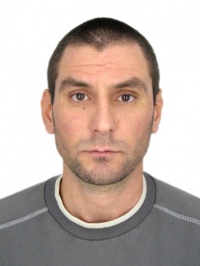 PositionFrom / ToVessel nameVessel typeDWTMEBHPFlagShipownerCrewingOrdinary Seaman09.11.2013-29.05.2014m/v SA AltiusBulk Carrier175000B&M22000NassauE.S.TStarline marineOrdinary Seaman02.05.2012-15.01.2013m/v Bay RangerBulk Carrier45000Sulzer 6 RTA52 /10400 HP / 7649 KW10400NASSAUEnterprises shipping and trading S.AStarline MarineAble Seaman07.11.2011-02.12.2011m/v Kapitan NazarevUniversal Ship20000MAN8240LimassolNBMMITSAble Seaman16.07.2011-27.09.2011m/vKapitan BochekUniversal Ship20000Man8240LimassolNBMMITS (Diamant)Ordinary Seaman20.06.2009-22.12.2009m/vMineral LibinBulk Carrier180000B&M22920BelgiumBocimarDiamanteAble Seaman21.05.2008-13.12.2008m/t MaurinaphteOil Product Tanker6738Mitsubishi6000PanamaMondial shippingUniversal serviceAble Seaman06.10.2007-12.12.2007m/vBaltic SkyRefrigerator12300B&M11040PanamaAquaship LtdUMAAble Seaman22.08.2006-10.07.2007s/tRybe DelivererAnchor Handling Tug Supply1356Stork8000PanamaSeawave mritime co....CosmosAble Seaman30.09.2004-10.08.2005m/v DelawareGeneral Cargo5258shkoda2000GeorgiaWMN LTdPrestige